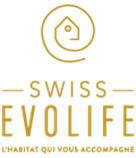  Organisation de soins à Domicile Littoral Neuchâtelois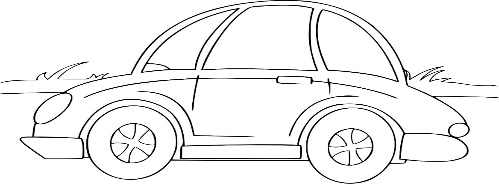 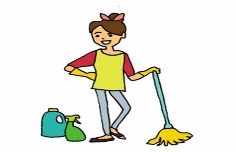 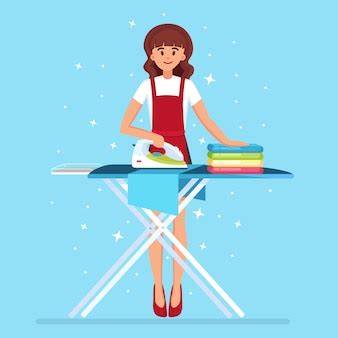 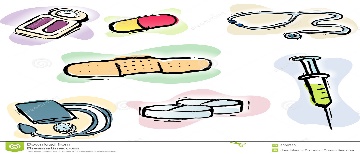 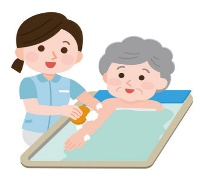 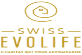 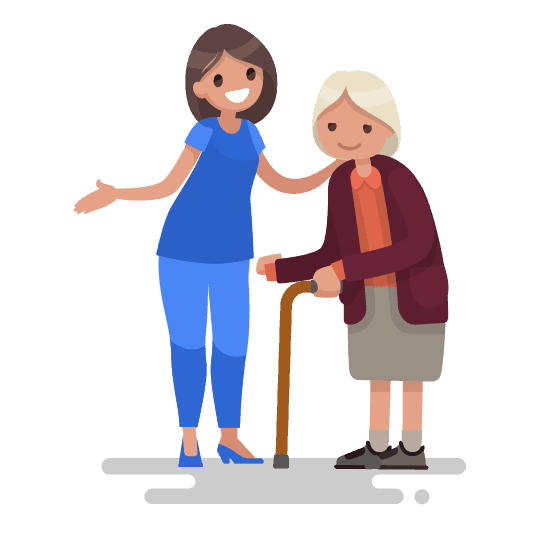 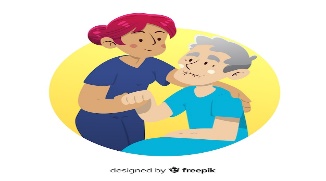 Un Job pour les Week-ends /ou pour les  Vacances ?Pour Etudiants-tes : Infirmières, ergothérapeutes, en médecine ou ASSC Nous demandons :1 an de formation Bachelor en école de soins infirmiers, d’ergothérapie ou en médecine (expérience en soins de base) ou 2 ans de formation ASSC-Capacité de travailler de manière indépendante, avec le sens des responsabilitésDe l’intérêt pour l’âge avancé et le maintien à domicile De la flexibilité (lieux, jours, soirs et WE)Permis d conduire et un véhicule Votre mission : Vous assurez de manière autonome, les prestations qui vous sont confiées, déléguées auprès de nos clients : soins de base, aide au ménage.  Vous contribuez au bon fonctionnement du service et assurez les tâches administratives inhérentes au poste. Nous vous offrons : Une activité dynamique et indépendante au service de la population, riche en contacts humainsUn salaire et des prestations sociales selon la CCT San21Pour des informations complémentaires : Mme Liaudet Nadia   0800 222 001Pour postuler, veuillez envoyer votre dossier complet, via notre mail :                                               info@swiss-evolife.ch 